CUADRO DE BONOS EN PESOS AL 06/09/2019BONOS EN PESOS CON CER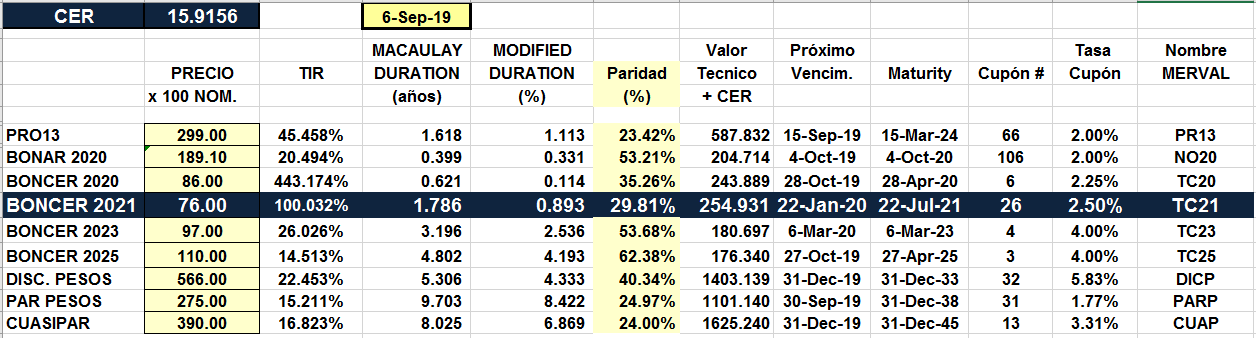 BONOS EN PESOS A TASA FLOTANTE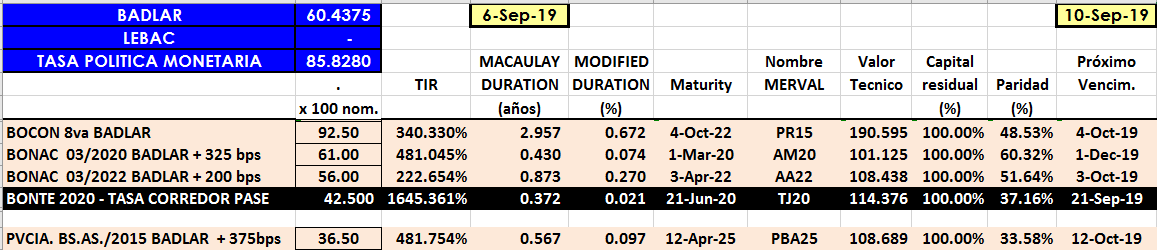 